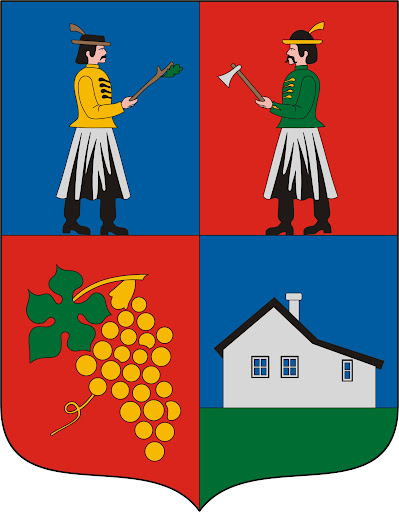 ”CSEMŐI FÉSZEK” helyi lakásfelújítási program   A pályázó neve: ..............................................................................................................................	született: ........................................ helység ................ év.........................hó...............nap	lakcíme: ..........................................helység ............................................ utca..............sz.Csemői lakásának lakásbejelentési ideje: ........................ év................................hó...............napHázastársának neve (ha van): ........................................................................................................			született..........................helység............év......................hó.................napKiskorú gyermekeinek száma: .....................Csemő község területén.....................................hrsz-ú......................................m2 területű ingatlannal rendelkezem, melyről szóló igazolást (pl. tulajdoni lap, adásvételi szerződés) jelen adatlaphoz mellékelem.A tulajdonomat képező ingatlanon az alábbi felújítási munkálatokat szeretném elvégezni:  ………………………………………………………………………………………………………………………………………………………………………………………………………………………………………………………………………………………………………………….............................................................................................................................................................................Büntetőjogi felelősségem tudatában, jelen adatlap aláírásával nyilatkozom, hogy jelen pályázatot megelőzően Csemő Község Önkormányzatától lakáshoz jutás segítésére semmilyen formában (pl. (első lakáshoz jutók támogatása, építési telek, stb.) támogatást nem vettem igénybe. Jelen adatlap aláírásával tudomásul veszem, hogy amennyiben több azonos tartalmú pályázat érkezik, akkor a Képviselő-testület sorsolással döntse el a támogatottak körét. Csemő, 2021.........................................hó..........................nap						................................................................								aláírásA pályázat benyújtásának határideje: 2020. október 25., hétfő 12 óra.